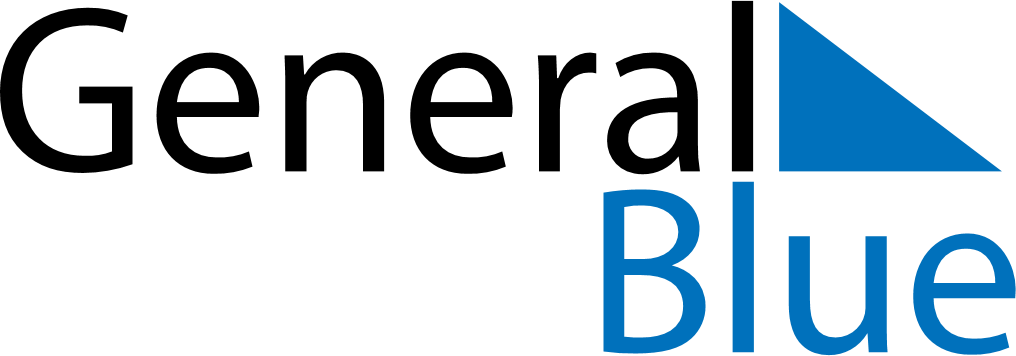 July 2208July 2208July 2208July 2208July 2208SundayMondayTuesdayWednesdayThursdayFridaySaturday12345678910111213141516171819202122232425262728293031